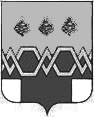    А Д М И Н И С Т Р А Ц И ЯМ А К С А Т И Х И Н С К О Г О   Р А Й О Н А Т В Е Р С К О Й  О Б Л А С Т И П О С Т А Н О В Л Е Н И ЕОт 27.03.2018         				 		                                        № 109-1-паО реализации  приоритетного проекта  "Формирование современной городской среды»  на территории городского поселения поселок Максатиха  Максатихинского  района Тверской области  2018 - 2022 гг."В соответствии с Федеральным законом от 06.10.2003 N 131-ФЗ "Об общих принципах организации местного самоуправления в Российской Федерации", Постановлением Правительства Российской Федерации от 10.02.2017 N 169 "Об утверждении Правил предоставления и распределения субсидий из федерального бюджета бюджетам субъектов Российской Федерации на поддержку государственных программ субъектов Российской Федерации и муниципальных программ формирования современной городской среды" и Постановления Правительства Тверской области от 03.11.2015 N 505-пп  "О государственной программе Тверской области "Жилищно-коммунальное хозяйство и энергетика Тверской области" на 2016-2021 годы" администрация Максатихинского района ПОСТАНОВЛЯЕТ:1. Утвердить: 1.1. Порядок проведения общественного обсуждения проекта муниципальной программы "Формирование современной городской среды на территории городского поселения поселок Максатиха  Максатихинского  района Тверской области на 2018 - 2022 гг." (приложение 1).1.2. Порядок и сроки представления, рассмотрения и оценки предложений заинтересованных лиц о включении дворовой территории в муниципальную программу "Формирование современной городской среды на территории городского поселения поселок Максатиха  Максатихинского района Тверской области на 2018 - 2022 гг." (приложение 2).1.3. Порядок и сроки представления, рассмотрения и оценки предложений граждан и организаций о включении в муниципальную программу "Формирование современной городской среды на территории городского поселения поселок Максатиха  Максатихинского района Тверской области на 2018 - 2022 гг." общественных территорий, подлежащих благоустройству в 2018 - 2022 гг. (приложение 3).1.4. Положение об общественной комиссии по рассмотрению и оценке предложений заинтересованных лиц, граждан и организаций о включении в муниципальную программу "Формирование современной городской среды на территории городского поселения поселок Максатиха  Максатихинского района Тверской области" (приложение 4).1.5. Состав общественной комиссии по рассмотрению и оценке предложений заинтересованных лиц, граждан и организаций о включении в муниципальную программу "Формирование современной городской среды на территории городского поселения поселок Максатиха  Максатихинского района Тверской области на 2018 - 2022 гг." (приложение 5).2. Настоящее Постановление подлежит официальному опубликованию и размещению на официальном сайте Администрации Максатихинского района Тверской области.3. Настоящее Постановление вступает в силу со дня его официального опубликования.Глава Максатихинского района                                                                                 К.Г. ПаскинПриложение № 1к постановлению администрацииМаксатихинского районаот «27» 03. 2018 г. № 109-1-паПОРЯДОКпроведения общественного обсуждения проекта муниципальнойпрограммы "Формирование современной городской средына территории городского поселения поселок Максатиха Максатихинского  района Тверской области на 2018 - 2022 гг."1. Настоящий Порядок регламентирует процедуру проведения общественного обсуждения проекта муниципальной программы "Формирование современной городской среды на территории городского поселения поселок Максатиха  Максатихинского района Тверской области на 2018 - 2022 гг." (далее - муниципальная программа).2. Общественные обсуждения проекта муниципальной программы проводятся в целях:- информирования граждан, организаций городского поселения поселок Максатиха  Максатихинского района Тверской области (далее - городское поселение) о разработанном проекте муниципальной программы;- выявления и учета мнения граждан, организаций городского поселения о разработанном проекте муниципальной программы;- обеспечения гласности и соблюдения интересов граждан при принятии решений по вопросам благоустройства территории городского поселения.3. Общественное обсуждение проекта муниципальной программы организуется ответственным исполнителем муниципальной программы – управлением по территориальному развитию администрации Максатихинского района.Общественное обсуждение осуществляется в отношении проекта постановления администрации Максатихинского района об утверждении муниципальной программы.4. В общественных обсуждениях участвуют граждане, проживающие на территории городского поселения, достигшие возраста 18 лет, представители организаций и общественных объединений, политических партий и движений, представители органов местного самоуправления городского поселения (далее также - участники общественного обсуждения).5. Общественное обсуждение проекта муниципальной программы осуществляется в форме открытого размещения проекта муниципальной программы на официальном сайте администрации Максатихинского района.6. При размещении проекта муниципальной программы публикуется следующая информация:- уведомление о проведении общественного обсуждения проекта муниципальной программы по форме согласно приложению 1 к настоящему Порядку;- срок проведения общественного обсуждения проекта муниципальной программы на официальном сайте администрации Максатихинского района составляет 30 календарных дней;- электронный адрес ответственного исполнителя муниципальной программы для направления замечаний и предложений к проекту муниципальной программы.7. Участники общественного обсуждения представляют свои замечания (предложения) ответственному исполнителю муниципальной программы в письменной форме на бумажном носителе (приложение N 2 к настоящему Порядку) по рабочим дням с 8.45 до 18.00 (перерыв с 13.00 до 14.00) по адресу: 171900, Тверская область, пгт. Максатиха, ул. Красноармейская, д.5, администрация Максатихинского района, кабинет №18, тел. 8 (48253) 5-15-69 либо на электронный адрес: cbsp_maksatiha@mail.ru8. Участники общественного обсуждения при направлении замечаний (предложений) в письменной форме на бумажном носителе указывают:- фамилию, имя, отчество (при наличии) и дату рождения гражданина;- наименование организации, общественного объединения, органа местного самоуправления;- фамилию, имя и отчество (при наличии) представителя организации, общественного объединения, органа местного самоуправления;- почтовый адрес;- суть предложения;- личную подпись физического лица или уполномоченного лица юридического лица;- дату.В противном случае замечания (предложения) к проекту муниципальной программы признаются анонимными и к рассмотрению не принимаются.9. Замечания (предложения) к проекту муниципальной программы, направленные в электронной форме, должны быть оформлены в форматах ".doc"/".docx"/".rtf"/".rdf" и содержать фамилию, имя, отчество (при наличии) физического лица или наименование юридического лица, почтовый и (или) электронный адрес, суть предложения, дату.10. Поступившие предложения участников общественного обсуждения регистрируются в день их поступления в журнале регистрации предложений с указанием порядкового регистрационного номера, даты и времени представления предложения, фамилии, имени, отчества гражданина либо наименования организации и фамилии, имени, отчества представителя.Предложения, поступившие после установленного срока, не принимаются и не регистрируются.11. Для проведения комиссионной оценки предложений заинтересованных лиц, а также для осуществления контроля за реализацией программы после ее утверждения в установленном порядке администрацией Максатихинского района создается общественная комиссия из представителей органов местного самоуправления муниципального образования Максатихинский район, городского поселения поселок Максатиха, политических партий и движений, общественных организаций, иных лиц в количестве 10 человек.12. Общественная комиссия рассматривает и анализирует каждое поступившее замечание (предложение) и принимает решение о рекомендации его к применению либо отклонению.13. По итогам общественного обсуждения общественной комиссией формируется заключение о результатах общественного обсуждения (далее - протокол) по форме согласно приложению 3 к настоящему Порядку с учетом предложений по проекту муниципальной программы.14. Результаты общественного обсуждения носят рекомендательный характер.15. В случае целесообразности и обоснованности замечания (предложения) ответственный исполнитель муниципальной программы дорабатывает проект муниципальной программы.В случае отсутствия замечаний (предложений) проект муниципальной программы остается без изменений.16. Протокол общественной комиссии подлежит размещению на официальном сайте администрации Максатихинского района в течение двух рабочих дней после проведения заседания общественной комиссии.Приложение № 1к Порядку проведения общественногообсуждения проекта муниципальной программы"Формирование современной городской средына территории городского поселенияпоселок Максатиха Максатихинского районаТверской области на 2018 - 2022 гг."Уведомлениео проведении общественного обсуждения проекта муниципальнойпрограммы "Формирование современной городской средына территории городского поселения поселок Максатиха Максатихинского района Тверской области на 2018 - 2022 гг."К сведению жителей городского поселения поселок Максатиха!Администрация Максатихинского района Тверской области уведомляет, что в период с ___________ г. по ___________ г. будет проведено общественное обсуждение проекта постановления администрации Максатихинского района "Об утверждении муниципальной программы "Формирование современной городской среды на территории городского поселения поселок Максатиха Максатихинского района Тверской области на 2018 - 2022 гг."Замечания и предложения по проекту постановления администрации Максатихинского района "Об утверждении муниципальной программы "Формирование современной городской среды на территории городского поселения  поселок Максатиха Максатихинского района Тверской области на 2018 - 2022 гг." принимаются по адресу:171900, Тверская область, пгт. Максатиха, ул. Красноармейская, д. 5, кабинет № 18 администрации района по форме, утвержденной Постановлением администрации Максатихинского района от 27.03.2018  № 109-1-па (прилагается), по рабочим дням с 09.00 до 17.00 (перерыв с 13.00 до 14.00).Телефон контактного лица: 8 (48253) 5-15-69; электронный адрес: cbsp_maksatiha@mail.ruРазработчиком проекта "Об утверждении муниципальной программы "Формирование современной городской среды на территории городского поселения поселок Максатиха Максатихинского района Тверской области на 2018 - 2022 гг." является администрация Максатихинского района.С проектом муниципальной программы можно познакомиться на официальном сайте администрации Максатихинского района  http://maksatiha-adm.ruАдминистрация Максатихинского районаПриложение № 2к Порядку проведения общественногообсуждения проекта муниципальной программы"Формирование современной городской средына территории городского поселенияпоселок Максатиха Максатихинского районаТверской области на 2018 - 2022 гг."Замечания (предложения)к проекту муниципальной программы"Формирование современной городской среды на территориигородского поселения поселок Максатиха Максатихинского районаТверской области на 2018 - 2022 гг."Дата _________________Куда:   в  общественную  комиссию  по  рассмотрению  и  оценке  предложенийзаинтересованных  лиц,  граждан  и  организаций о включении в муниципальнуюпрограмму   "Формирование   современной   городской   среды  на  территориигородского  поселения поселок Максатиха Максатихинского района Тверской областина 2018 - 2022 гг."171900, Тверская область, п. Максатиха, ул. Красноармейская, д.5Наименование (фамилия, имя, отчество, дата рождения) заинтересованного лица______________________________________________________________________________________________________________________________________________________Местонахождение  заинтересованного лица (юридический адрес и (или) почтовыйадрес) ____________________________________________________________________Контактный телефон (факс) _________________________________________________Изучив  проект  подпрограммы, предлагаем(аю)  внести  следующие изменения и(или) дополнения в проект подпрограммы: (суть замечания (предложения) ___________________________________________________________________________________________________________________________________________________________К настоящим предложениям прилагаются документы на ____ листах.___________________________________________________________________________   (подпись, фамилия, имя, отчество подписавшего замечание (предложение)                         по проекту подпрограммы)    Даю согласие на обработку моих персональных данных в целях рассмотрения замечаний  и  предложений  к  проекту муниципальной программы "Формирование современной  городской  среды  на  территории городского поселения поселок Максатиха Максатихинского района Тверской  области  на  2018 - 2022  гг."  в соответствии с действующим законодательством.    Персональные  данные,  в  отношении  которых дается настоящее согласие, включают   данные,   указанные   в   настоящих   предложениях.  Действия  с персональными  данными  включают  в  себя: обработку (сбор, систематизацию, накопление,  хранение,  уточнение,  обновление,  изменение), использование, распространение,    обеспечение,   блокирование,   уничтожение.   Обработка персональных  данных: автоматизация с использованием средств вычислительной техники,  без  использования  средств  автоматизации.  Согласие действует с момента  подачи  данных  замечаний  и  предложений  к проекту муниципальной программы   "Формирование   современной   городской   среды  на  территории городского  поселения поселок Максатиха Максатихинского района  Тверской области на 2018 - 2022 гг." до моего письменного отзыва данного согласия.Личная подпись, дата ______________________________________________________Приложение № 3к Порядку проведения общественногообсуждения проекта муниципальной программы"Формирование современной городской средына территории городского поселения поселок Максатиха Максатихинского районаТверской области на 2018 - 2022 гг."ПРОТОКОЛ № ____по итогам общественного обсуждения проектамуниципальной программы "Формирование современной городскойсреды на территории городского поселения поселок Максатиха Максатихинского районана 2018 - 2022 гг."    ________ (дата)                                              пгт. МаксатихаВ  соответствии  с  требованиями  Постановления  администрации  Максатихинского района от 27.03.2018 N 109-1-па "Об утверждении Порядка проведения общественного обсуждения   проекта   муниципальной  программы  "Формирование  современной городской  среды  на  территории  городского  поселения поселок Максатиха Максатихинского района Тверской  области   на  2018 - 2022  гг.",  Порядков рассмотрения  предложений  заинтересованных  лиц,  граждан,  организаций  и осуществления деятельности общественной комиссии" ____________________________________________________________________________________________________(наименование ответственного исполнителя муниципальной программы) было организовано и проведено общественное обсуждение проекта муниципальной программы   "Формирование   современной   городской   среды  на  территории городского поселения поселок Максатиха Максатихинского района на 2018 - 2022 гг."В   течение   срока   проведения   общественного   обсуждения   проекта муниципальной  программы  "Формирование   современной  городской  среды  на территории  городского  поселения  поселок Максатиха Максатихинского района на  2018 - 2022 гг." поступили следующие замечания и предложения:    1._________________________________________________________________________    2._________________________________________________________________________    Результаты рассмотрения замечаний и предложений:    1._________________________________________________________________________    2._________________________________________________________________________    либо:    В   течение   срока   проведения   общественного   обсуждения   проекта муниципальной   программы  "Формирование  современной  городской  среды  на территории  городского  поселения поселок Максатиха Максатихинского района на  2018 - 2022 гг." замечаний и предложений в ____________________________________________________________________________________________________________________________     (наименование ответственного исполнителя муниципальной программы)не поступило.Председатель общественной комиссии ________________________________________Секретарь _________________________________________________________________Приложение №  2к Постановлению администрацииМаксатихинского районаот 27.03. 2018г. № 109-1-паПОРЯДОКи сроки представления, рассмотрения и оценки предложенийзаинтересованных лиц о включении дворовой территориив муниципальную программу "Формирование современнойгородской среды на территории городского поселенияпоселок Максатиха Максатихинского района Тверской области1. Настоящий Порядок разработан в целях формирования муниципальной программы "Формирование современной городской среды на территории городского поселения поселок Максатиха на 2018 - 2022 гг." (далее - муниципальная программа) и определяет последовательность представления, рассмотрения и оценки предложений заинтересованных лиц о включении дворовой территории в муниципальную программу, условия и порядок отбора дворовых территорий многоквартирных домов, подлежащих благоустройству, для включения в муниципальную программу.2. В целях реализации настоящего Порядка используются следующие основные понятия:- дворовая территория - совокупность территорий, прилегающих к многоквартирным домам, с расположенными на них объектами, предназначенными для обслуживания и эксплуатации таких домов, и элементами благоустройства этих территорий, в том числе парковками (парковочными местами), тротуарами и автомобильными дорогами, включая автомобильные дороги, образующие проезды к территориям, прилегающим к многоквартирным домам;- заинтересованные лица - собственники помещений в многоквартирных домах, собственники иных зданий и сооружений, расположенных в границах дворовой территории, подлежащей благоустройству;- автомобильная парковка - специальная площадка (без устройства фундаментов) для открытого хранения автомобилей и других индивидуальных транспортных средств в одном уровне.3. В целях осуществления благоустройства дворовой территории в рамках муниципальной программы заинтересованные лица вправе выбрать виды работ, предполагаемые к выполнению на дворовой территории, из следующих перечней:3.1. минимальный перечень видов работ:а) ремонт дворовых проездов;б) обеспечение освещения дворовых территорий;в) установка скамеек, урн;3.2. дополнительные виды работ:а) оборудование детских и (или) спортивных площадок;б) оборудование автомобильных парковок;г) озеленение территориив) оборудование контейнерных площадок..4. Заинтересованные лица вправе представлять предложения о включении дворовых территорий в муниципальную программу, включающие виды работ из минимального перечня работ и (или) дополнительного перечня работ.5. Выполнение видов работ из дополнительного перечня работ осуществляется в рамках муниципальной программы при условии финансового участия (софинансирования) заинтересованных лиц в выполнении указанных видов работ в размере одного процента от общей стоимости соответствующего вида работ.6. В муниципальную программу подлежат включению дворовые территории исходя из даты представления предложений заинтересованных лиц при условии их соответствия установленным требованиям, оформленных в соответствии с требованиями действующего законодательства и в пределах лимитов бюджетных ассигнований, предусмотренных муниципальной программой на 2018 - 2022 гг.7. В случае невыполнения работ в плановом году в связи с превышением выделенных лимитов бюджетных ассигнований, предусмотренных муниципальной программой, выполнение работ переносится на следующий год исходя из даты представления предложений заинтересованных лиц, в этом случае план мероприятий муниципальной программы на 2018 - 2022 гг. подлежит корректировке.8. Для включения дворовой территории в муниципальную программу заинтересованными лицами представляются в Администрацию Максатихинского района следующие документы:8.1. заявка в двух экземплярах по форме согласно приложению к настоящему Порядку;8.2. оригиналы протоколов общих собраний собственников помещений в каждом многоквартирном доме с оригиналами листов голосования, оформленных в соответствии с требованиями действующего законодательства, решений собственников каждого здания и сооружения, расположенных в границах дворовой территории, содержащих в том числе следующую информацию:а) решение об обращении с предложением по включению дворовой территории в муниципальную программу;б) перечень работ по благоустройству дворовой территории, сформированный исходя из минимального перечня работ по благоустройству;в) перечень работ по благоустройству дворовой территории, сформированный исходя из дополнительного перечня работ по благоустройству (в случае принятия такого решения заинтересованными лицами);г) форма участия (финансового и (или) трудового) и доля участия заинтересованных лиц в выполнении дополнительного перечня работ по благоустройству дворовых территорий в размере 1 % от объема финансирования, предусмотренного в бюджете муниципального образования на выполнение дополнительного перечня работ по благоустройству дворовых территорий;д) решение о порядке сбора денежных средств на софинансирование видов работ, выполняемых в рамках дополнительных работ (при выборе финансовой формы участия);е) решение о принятии (непринятии) в состав общего имущества собственников помещений в многоквартирном доме (в собственность - для собственников зданий, строений и сооружений) оборудования, малых архитектурных форм, иных некапитальных объектов, установленных на дворовой территории в результате реализации муниципальной программы;ж) обязательство по осуществлению содержания оборудования, малых архитектурных форм, иных некапитальных объектов, установленных на дворовой территории в результате реализации муниципальной программы;з) решение об определении лиц, которые от имени собственников помещений в многоквартирном доме уполномочены на представление предложений, согласование дизайн-проекта благоустройства дворовой территории, а также на участие в контроле, в том числе промежуточном, и приемке работ по благоустройству дворовой территории (далее - представитель);8.3. схема с границами территории, предлагаемой к благоустройству (при наличии);8.4. копия локальной сметы (при наличии);8.5. фотоматериалы, подтверждающие отсутствие или ненадлежащее состояние соответствующих элементов благоустройства, дворовых территорий (для наличия).9. Ответственность за достоверность сведений в заявке и прилагаемых к ней документах несут заинтересованные лица, представившие их.10. Заявка с прилагаемыми к ней документами подается в администрацию Максатихинского района нарочно по адресу: п. Максатиха ул. Красноармейская, дом 5, кабинет №18 администрации района в установленные сроки.11. Поступившие заявки заинтересованных лиц регистрируются в день их поступления в журнале регистрации заявок с указанием порядкового регистрационного номера, даты и времени представления заявки, адреса многоквартирного дома, дворовая территория которого предлагается к благоустройству, фамилии, имени, отчества представителя. На обоих экземплярах заявки проставляются регистрационный номер, дата и время представления заявки. Один экземпляр заявки возвращается представителю.12. Администрация Максатихинского района не позднее рабочего дня, следующего за днем представления заявки, передает ее в общественную комиссию по рассмотрению и оценке предложений заинтересованных лиц, граждан и организаций о включении в муниципальную программу (далее - Комиссия), состав которой утверждается постановлением администрации Максатихинского  района.13. Комиссия осуществляет рассмотрение и оценку заявок заинтересованных лиц на предмет соответствия заявки и прилагаемых к ней документов установленным настоящим Порядком требованиям, в том числе к составу и оформлению.14. Комиссия возвращает заявку в следующих случаях:14.1. представление заявки после окончания срока подачи, указанного в пункте 10 настоящего Порядка;14.2. представление заявки и прилагаемых к ней документов, оформленных с нарушением требований действующего законодательства и настоящего Порядка.15. Решение Комиссии оформляется протоколом и в срок не позднее 2 рабочих дней после проведения заседания Комиссии размещается на официальном сайте администрации Максатихинского района в информационно-телекоммуникационной сети Интернет.16. В случае выявления несоответствия заявки требованиям настоящего Порядка заявка с прилагаемыми к ней документами возвращается представителю с указанием причин, явившихся основанием для возврата.17. После устранения причины, явившейся основанием для возврата заявки, представитель вправе повторно направить предложение о включении дворовых территорий в муниципальную программу. В этом случае датой приема документов будет являться дата их повторной подачи.                                                                                                                                     Приложение к Порядку и срокам представления,рассмотрения и оценки предложенийзаинтересованных лиц о включениидворовой территории в муниципальную программу"Формирование современной городской средына территории городского поселенияпоселок Максатиха Максатихинского районаТверской области на 2018 - 2022 гг."Заявкао включении дворовой территории в муниципальнуюпрограмму "Формирование современной городской средына территории городского поселения поселок Максатиха Максатихинского района Тверской области на 2018 - 2022 гг."    Прошу включить дворовую территорию многоквартирного дома _________________________________________________________________________________________                   (указать адрес многоквартирного дома)в  муниципальную  программу  "Формирование  современной  городской среды на территории   городского  поселения  поселок Максатиха Максатихинского  района Тверской   области   на  2018 - 2022  гг."  для  благоустройства   дворовой территории.    Приложение:    1.  Оригинал  протокола(ов)  общего  собрания собственников помещений в многоквартирном доме, решений собственников зданий и сооружений.     2.  Схема  с  границами территории, предлагаемой к благоустройству (при наличии).    3.  Копия  проектно-сметной документации,  в  том числе локальной сметы (при наличии).    4. Фотоматериалы, подтверждающие  отсутствие или ненадлежащее состояние соответствующих   элементов   благоустройства,   дворовых  территорий  (при наличии).    Заинтересованное лицо            _______________ ______________________                                        (подпись)     (фамилия и инициалы)Приложение № 3к Постановлению администрацииМаксатихинского районаот 27.03.2018г. № 109-1-паПОРЯДОКи сроки представления, рассмотрения и оценки предложенийграждан, организаций о включении в муниципальную программу"Формирование современной городской среды на территориигородского поселения поселок Максатиха Максатихинского районаТверской области на 2018 - 2022 гг." общественных территорийгородского поселения поселок Максатиха Максатихинского районаТверской области, подлежащих благоустройствув 2018 - 2022 гг.1. Настоящий Порядок разработан в целях формирования муниципальной программы "Формирование современной городской среды на территории городского поселок Максатиха Максатихинского района Тверской области на 2018 - 2022 гг." (далее - муниципальная программа) и определяет последовательность действий и сроки представления, рассмотрения и оценки предложений граждан, организаций о включении в муниципальную программу наиболее посещаемых муниципальных территорий общего пользования городского поселения поселок Максатиха Максатихинского района Тверской области, подлежащих благоустройству в 2018 - 2022 гг. (далее - общественные территории).2. В целях реализации настоящего Порядка под общественными территориями понимаются территории общего пользования, которыми беспрепятственно пользуется неограниченный круг лиц соответствующего функционального назначения (в том числе площади, улицы, пешеходные зоны, береговые полосы водных объектов общего пользования, скверы, парки).3. Предложение о включении в муниципальную программу общественной территории вправе подавать граждане и организации (далее - заявители) в соответствии с настоящим Порядком.4. Предложение о включении в муниципальную программу общественной территории подается в виде заявки в двух экземплярах по форме согласно приложению к настоящему Порядку.5. Предложение о включении общественной территории в муниципальную программу должно отвечать следующим критериям:5.1. наиболее посещаемая территория;5.2. соответствие территории градостроительной документации в части ее функционального зонирования;5.3. возможность реализации проекта в 2018 - 2022 гг.6. Заявитель в заявке вправе указать:6.1. предложение о благоустройстве общественной территории с указанием местоположения, перечня работ, предлагаемых к выполнению на общественной территории;6.2. предложения по размещению на общественной территории видов оборудования, малых архитектурных форм, иных некапитальных объектов;6.3. предложения по организации различных по функциональному назначению зон на общественной территории, предлагаемой к благоустройству;6.4. предложения по стилевому решению, в том числе по типам озеленения общественной территории, освещения и осветительного оборудования;6.5. проблемы, на решение которых направлены мероприятия по благоустройству общественной территории.7. К заявке заявитель вправе приложить эскизный проект благоустройства с указанием перечня работ по благоустройству, перечня объектов благоустройства, предлагаемых к размещению на общественной территории, визуальное изображение (фото, видео, рисунки и т.д.).8. Заявка с прилагаемыми к ней документами подается в администрациюМаксатихинского района (далее - Администрация) нарочно по адресу: п. Максатиха, ул.Красноармейская, д.5, кабинет №18 администрации района в установленные сроки.9. Поступившие заявки регистрируются в день их поступления в журнале регистрации с указанием порядкового регистрационного номера, даты и времени поступления предложения, фамилии, имени, отчества (для физических лиц), наименования (для юридических лиц), а также местоположения общественной территории, предлагаемой к благоустройству. На обоих экземплярах заявки проставляются регистрационный номер, дата и время представления заявки. Один экземпляр заявки возвращается заявителю.10. Администрация не позднее рабочего, следующего за днем представления заявки, передает ее в общественную комиссию по рассмотрению и оценке предложений граждан и организаций о включении в муниципальную программу "Формирование современной городской среды на территории городского поселения поселок Максатиха Максатихинского района Тверской области на 2018 - 2022 гг." (далее - Комиссия), состав которой утверждается Администрацией.11. Комиссия осуществляет рассмотрение и оценку заявок граждан и организаций на предмет соответствия заявки установленным настоящим Порядком требованиям.12. Решение Комиссии оформляется протоколом и в срок не позднее двух рабочих дней после проведения заседания Комиссии размещается на официальном сайте администрации поселок Максатихинского района в информационно-телекоммуникационной сети Интернет.13. В случае выявления несоответствия заявки требованиям настоящего Порядка заявка с прилагаемыми к ней документами возвращается гражданину или организации с указанием причин, явившихся основанием для возврата.14. После устранения причины, явившейся основанием для возврата заявки, представитель вправе повторно направить предложение о включении общественной территории в муниципальную программу. В этом случае датой приема документов будет являться дата их повторной подачи.Приложениек Порядку и срокам представления,рассмотрения и оценки предложений граждан,организаций о включении в муниципальнуюпрограмму "Формирование современнойгородской среды на территории городскогопоселения  поселок Максатиха Максатихинскогорайона Тверской области на 2018 - 2022 гг."общественных территорий, подлежащихблагоустройству в 2018 - 2022 гг.                                   В администрацию Максатихинского района                                   от _____________________________________                                   ________________________________________                                   _______________________________________,                                      (указываются фамилия, имя, отчество                                               гражданина полностью                                          или наименование организации)                                   проживающего(ей) (имеющего                                   местонахождение - для юридических лиц):                                   ________________________________________                                   ________________________________________                                   ________________________________________                                   номер контактного телефона:                                   ________________________________________ЗАЯВКАо включении общественной территории в муниципальнуюпрограмму "Формирование современной городской средына территории городского поселения поселок Максатиха Максатихинского района Тверской области на 2018 - 2022 гг."1. Общая характеристика проекта2. Описание проекта (не более 3 страниц)1. Описание проблемы и обоснование ее актуальности для жителей городского поселения поселок Максатиха Максатихинского района Тверской области:- характеристика существующей ситуации и описание решаемой проблемы;- необходимость выполнения проекта;- круг людей, которых касается решаемая проблема;- актуальность решаемой проблемы для городского поселения, общественная значимость.2. Цели и задачи проекта.3. Мероприятия по реализации проекта:- конкретные мероприятия (работы), предполагаемые к реализации в ходе проекта, в том числе с участием общественности, основные этапы;- способы привлечения населения для реализации проекта (формы и методы работы с местным населением);- предполагаемое воздействие на окружающую среду.4. Ожидаемые результаты проекта:- практические результаты, которые планируется достичь в ходе выполнения проекта. Результаты, характеризующие решение заявленной проблемы;- количественные показатели.5. Дальнейшее развитие проекта после завершения финансирования мероприятий по благоустройству, использование результатов проекта в последующие годы.Приложение № 4к Постановлению администрацииМаксатихинского районаот 27.03.2018г. № 109-1-паПОЛОЖЕНИЕоб общественной комиссии по рассмотрению и оценкепредложений заинтересованных лиц, граждан и организацийо включении в муниципальную программу "Формированиесовременной городской среды на территории городскогопоселения поселок Максатиха Максатихинского района Тверскойобласти на 2018 - 2022 гг."1. Настоящее Положение определяет порядок работы общественной комиссии по рассмотрению и оценке предложений заинтересованных лиц, граждан и организаций о включении в муниципальную программу "Формирование современной городской среды на территории городского поселения поселок Максатиха Максатихинского на 2018 - 2022 гг." (далее - Комиссия).2. В своей деятельности Комиссия руководствуется Конституцией Российской Федерации, федеральными законами и иными нормативными правовыми актами Российской Федерации, законами и иными нормативными правовыми актами Тверской области, Уставом муниципального образования городское поселение поселок Максатиха Максатихинского района Тверской области, иными муниципальными правовыми актами и настоящим Положением.3. Состав Комиссии утверждается постановлением администрации Максатихинского района.4. Обязанности Комиссии:- рассматривать и оценивать заявки заинтересованных лиц о включении дворовой территории в муниципальную программу на предмет соответствия заявки и прилагаемых к ней документов установленным требованиям, в том числе к составу и оформлению;- рассматривать и оценивать заявки граждан и организаций о включении общественной территории в муниципальную программу на предмет соответствия заявки установленным требованиям;- формировать адресный перечень многоквартирных домов, дворовые территории которых подлежат благоустройству в 2018 - 2022 гг., и перечень общественных территорий, подлежащих благоустройству в 2018 - 2022 гг.;- рассматривать и утверждать дизайн-проект дворовой территории, подлежащей благоустройству в рамках муниципальной программы;- рассматривать и утверждать дизайн-проект благоустройства наиболее посещаемой территории общего пользования;- проводить оценку предложений заинтересованных лиц к проекту муниципальной программы;- контролировать и координировать реализацию муниципальной программы формирования современной городской среды на территории городского поселения поселок Максатиха Максатихинского района.5. Состав Комиссии формируется из представителей органов местного самоуправления, политических партий и движений, общественных организаций, иных лиц.6. Руководство деятельностью Комиссии осуществляет председатель Комиссии. В случае его отсутствия обязанности председателя исполняет заместитель председателя Комиссии.7. Обязанности председателя Комиссии:- организация и координация работы членов Комиссии;- обеспечение выполнения Комиссией возложенных на нее обязанностей;- осуществление общего контроля за реализацией принятых Комиссией решений и предложений.8. Обязанности секретаря Комиссии:- оповещение членов Комиссии о времени и месте проведения заседаний;- осуществление делопроизводства в Комиссии;- ведение и оформление протоколов заседаний Комиссии.9. Заседания Комиссии проводятся по мере необходимости.10. Члены Комиссии должны присутствовать на заседаниях лично. В случае невозможности присутствия члена Комиссии на заседании по уважительным причинам он вправе с согласия председателя Комиссии с письменным уведомлением направить для участия в заседании своего представителя. При этом в таком уведомлении должно содержаться указание на предоставление или непредоставление представителю члена Комиссии права голоса.11. Заседание Комиссии считаются правомочным, если на нем присутствуют более половины ее членов.12. Решение Комиссии принимается открытым голосованием простым большинством голосов от числа присутствующих членов Комиссии. Каждый член Комиссии обладает правом одного голоса. При равенстве голосов голос председательствующего Комиссии является решающим.13. Решение Комиссии оформляется протоколом, подписываемым председательствующим Комиссии и секретарем.14. Протокол Комиссии не позднее 2 рабочих дней после проведения заседания Комиссии размещается на официальном сайте администрации Максатихинского района.Приложение № 5к Постановлению администрацииМаксатихинского районаот27.03.2018. № 109-1-паСОСТАВобщественной комиссии по рассмотрению и оценкепредложений заинтересованных лиц, граждан и организацийо включении в муниципальную программу "Формированиесовременной городской среды на территории городскогопоселения поселок Максатиха Максатихинского района Тверскойобласти на 2018 - 2022 гг."Председатель комиссии  Румянцева Елена Алексеевна – начальник управления по                                 территориальному развитию администрации Максатихинского районаСекретарь комиссии:  Овсянникова Татьяна Ивановна – инспектор отдела жизнеобеспечения управления по территориальному развитию администрации Максатихинского района  Члены комиссии:                    Завьялов Александр Генрихович – Председатель                                                    общественной     палаты    МО «Максатихинский район»                                                  Гаранина Валентина Николаевна – Зам. председателя                           Максатихинской районной общественной организации ветеранов войны, труда, Вооруженных сил и правоохранительных органов                                                  Синюшкина Нина Васильевна – Глава Городского поселения поселок Максатиха                                                    Носков Евгений Александрович – депутат Совета Депутатов    Городского поселения поселок Максатиха                                                     Паровозин Валентин Михайлович – депутат Собрания Депутатов Максатихинского района                                                   Половецкая Галина Алексеевна - депутат Собрания Депутатов  Максатихинского района                                                    Прокофьев Александр Вячеславович – Военный комиссар Максатихинского и Рамешковского районов Тверской области                                                                                                 Шустрова Галина Викторовна – Предприниматель.Направление реализации проектаНаименование проекта, адрес или описание местоположенияПроект соответствует нормам безопасности и законодательству Российской Федерации (да/нет)Площадь, на которой реализуется проект, кв. мЦель и задачи проектаИнициатор проектаЗаявитель проектаЦелевая группаКоличество человек, заинтересованных в реализации проектаВ том числе прямо заинтересованных, человекКосвенно заинтересованных, человек